NAME : Period 1 (1491 – 1607) Chapter 1 of American Pageant TextbookReview SheetWelcome to Period 1! This period accounts for roughly 5% of the exam. Although you will not see a Long Essay or DBQ based solely on this time period, you could see a topic that incorporates this period as part of a larger idea. Why were these years chosen for this period? 1491 marks one year prior to the arrival of Columbus and Europeans in large numbers to the Americas. Additionally, 1607 is the year that the first permanent English settlement was established in Jamestown, Virginia. Period 1 focuses significantly on Native American life PRIOR to the arrival of Europeans. Furthermore impacts of the Columbian Exchange on Africans, Native Americans, and Europeans are important to know. Key vocabulary terms to know for this time period: Autonomy - Subjugation - Maize - Columbian Exchange - Encomienda System - 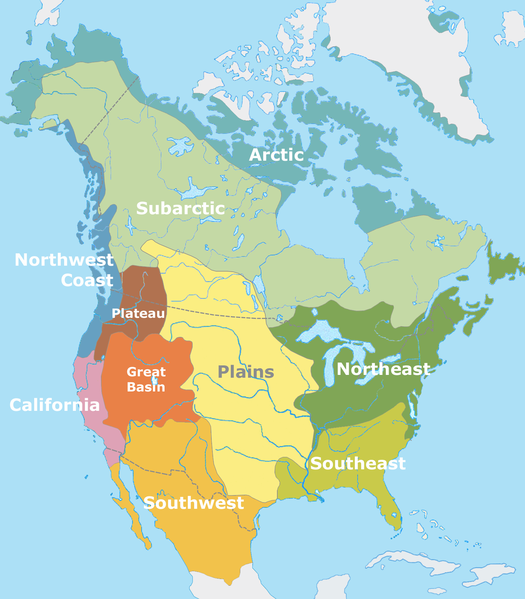 2. What technological improvements allowed for European Exploration? 3. What is the Columbian Exchange? 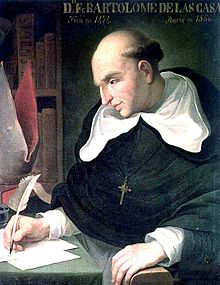 4. What impact did the Exchange have on Europe? 5. What impact did the Exchange have on Natives?6. What impact did the Exchange have on Africans?7. How did the Encomienda System impact Natives? 8. What replaced the Encomienda System? 9. How did Europeans often view Natives?10. In what ways did Africans preserve autonomy in the Western Hemisphere?Document Analysis“The Spanish have a perfect right to rule these barbarians of the New World and the adjacent islands, who in prudence, skill, virtues, and humanity are as inferior to the Spanish as children to adults……”	- Juan De Sepulveda (1547)1. What is Sepulveda’s Point of View towards Natives?2. How does this contrast with Bartolomé de Las Casas?Next page for one more document!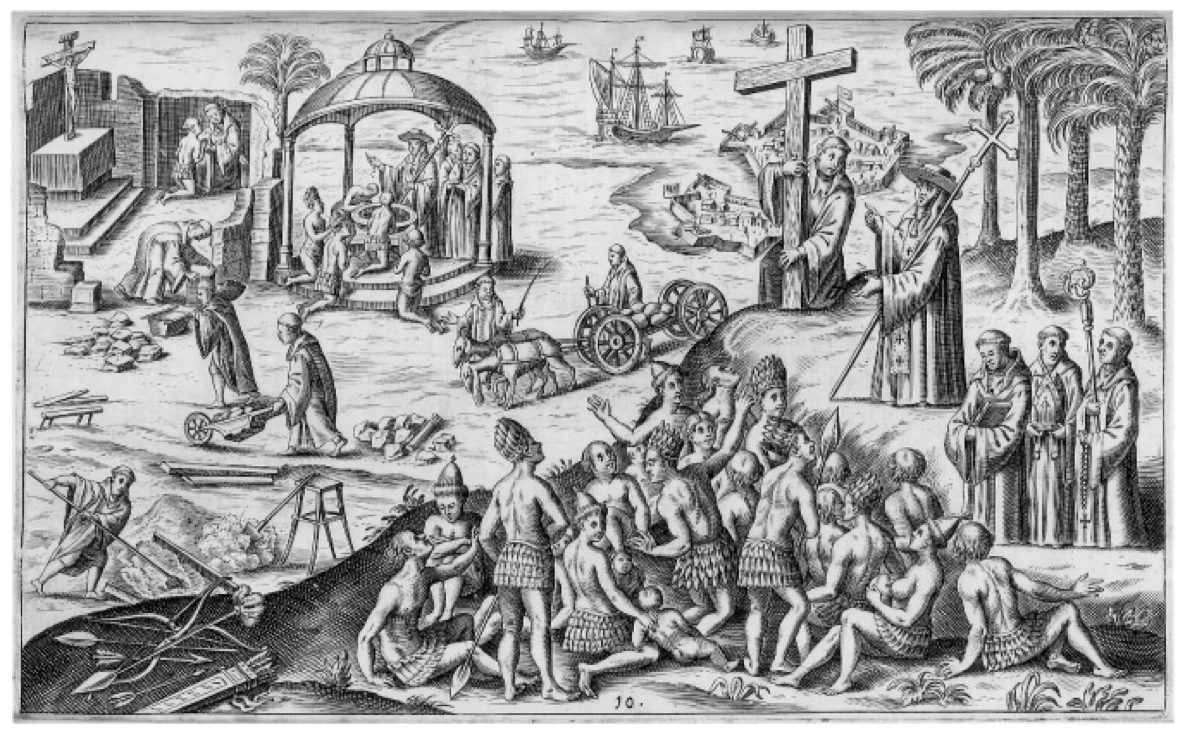 Need help with this document? Check out THIS quick video.1. What is the Point of View of Spanish Colonization according to the illustration?2. What is the Purpose of the above illustration?